Rewards PolicyThe Haven School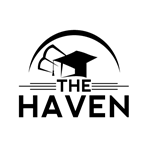 Rewards Policy  Oct 2020Monitored by: Sarah Gould (Deputy Headteacher)The role of rewards in recognising and promoting The Haven values is a key part of developing the potential of young people by giving encouragement and praise. Praise is a key component of good teaching and good staff/student relationships. It is important we notice when students try to improve their behaviour and consistently follow instructions. Praise needs to be used appropriately, sincerely and linked to examples of a student’s strengths.The rewards policy operates within this guiding principle.The system also links individual recognition and achievement to the ethos of the school and helps to foster a tangible sense of belonging.Commendations Any pupil who earns 50 commendations be awarded a voucher and a commendation certificate.At The Haven, Commendations are recorded on an online form. The member of staff will sign the commendation slip and identify in writing the reason for the commendation. During each weekly assembly students totals for that week are read out and those with the most commendations (for that week) are awarded ‘Learner of the Week’. A certificate is given to the student and parents/carers notified. All students take home a copy of their commendations along with the reasons they have received them to share and celebrate with their parents/carers and family members at home. Awards are added to the ‘Commendations’ display board in the corridor for students to celebrate their (and others’) achievements. ‘Learner of the Week’ for the previous week will also be displayed here, alongside running totals. All students who have received a commendation for the week will be entered into a draw, the students name pulled out will receive a small prize in recognition of their efforts.Commendations are given for (this is not an exhaustive list) oral contributions helping another student work in class improvement in work conduct inside and outside of schoolmaintaining the school environmenthelping a visitorassisting staff with school events/displays.overcoming adversityAt the end of the academic year, the number of commendations will be added up and the following recognition will be made:300 commendations- Diamond (Certificate)250 commendations- Platinum (Certificate)200 commendations – Gold Award (Certificate)150 commendations – Silver Award (Certificate)100 commendations – Bronze Award (Certificate)Other RewardsTexts/emails/phonecalls homeReward PostcardsVerbal praiseCertificatesWristbandsSpecial mention in Assembly / Form timesApproved by:Zoie Stevenson Date:  Sept 2018Last reviewed on:OCT  20Next review due by:OCT 21